La ville s’engage à utiliser et à conserver les données ci-dessus exclusivement dans le cadre des activités prévues pour les séniors-- - - - - - - - - - - - - - - - - - - - - - - - - - - - - - - - - - - - - - - - - - - - - - - - - - - - - - - - - - - - - - - - - - - - - - - - - - - - - - - - - - 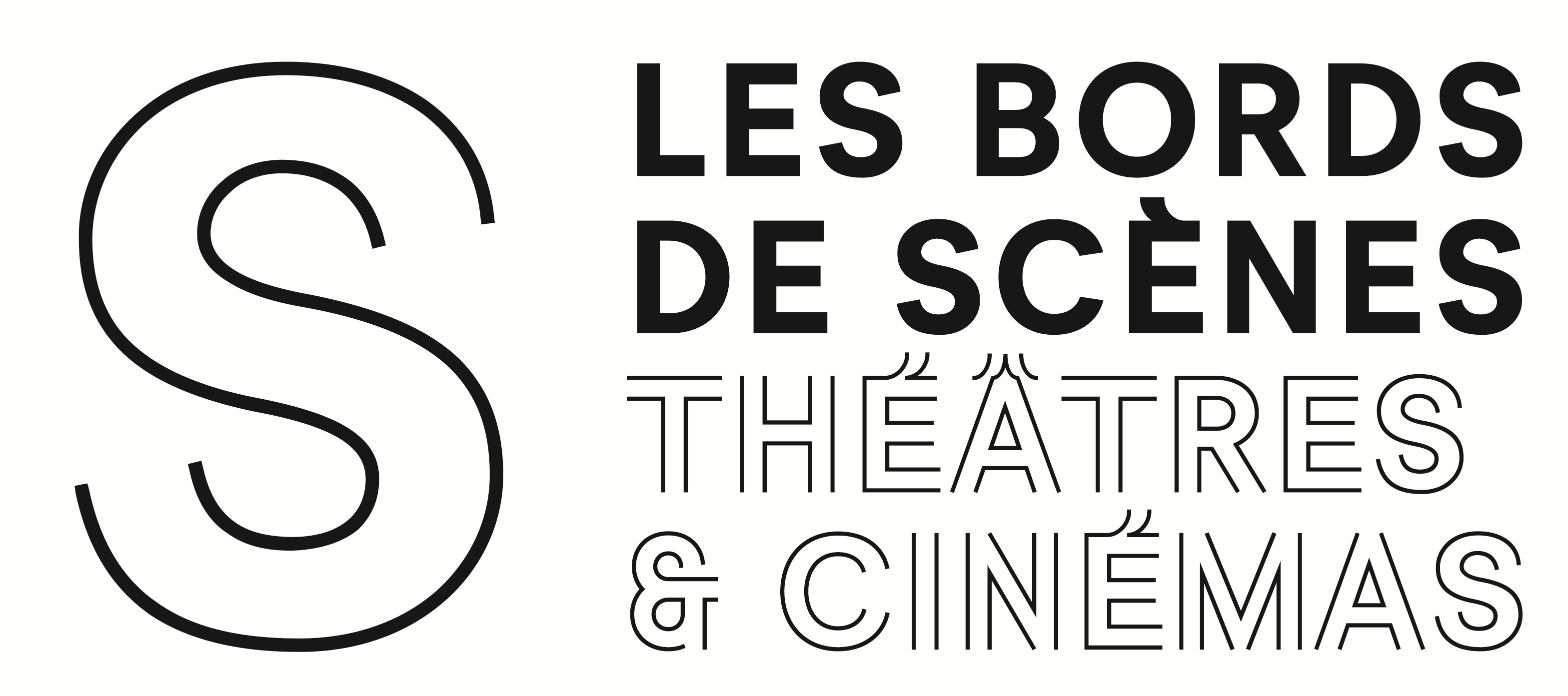 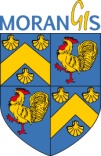 